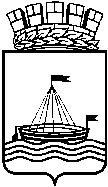 Муниципальное АВТОНОМНОЕ ДОШКОЛЬНОЕ ОБРАЗОВАТЕЛЬНОЕ Учреждение ЦЕНТР РАЗВИТИЯ РЕБЕНКА – ДЕТСКИЙ САД №135ГОРОДА ТЮМЕНИ(МАДОУ детский сад № 135 города Тюмени)ул.Володарского, 59, г.Тюмень, 625000           тел.: (3452)-39-02-45, 39-02-37, факс: 39-02-37,  Е-mail:  sad135tmn@mail.ru КРАТКОСРОЧНЫЙ   ПРОЕКТМОЛДАВИЯВ РАМКАХ ТЕМАТИЧЕСКОЙ НЕДЕЛИТЮМЕНЬ МНОГОНАЦИОНАЛЬНАЯПодготовительная группа №9«Дружная семейка»                                                        Составил педагог: Сагалова Г.В.Участники проекта:ВоспитательДети РодителиОжидаемые результаты• Закреплять знания детей о других народах, их обычаях, культуре.• Воспитывать любовь и уважение к людям других национальностей, расширяя национальное самосознание до осознания своей общности с другими нациями.• Формировать чувства уважения и симпатии к разной национальной культуре, обычаям, играм.• Воспитывать толерантность и дружбу между народами. Активизировать словарный запас детей.Задачи:Познакомить детей с традициями и обычаями молдаван, музыкой, танцами и костюмом.Воспитывать толерантное отношение к другим национальностям посредством перевоплощения в культуру этой народности.Дать представление об этом крае, жизни людей.Познакомить с новыми словами-молдаванизмами, объяснить детям их значение: Мэрцишор, Хора, мамалыга, плацинты, бунэ зиуа, ла реведере, бине аць венит, друм бун.Предварительная работа:просмотр презентации о Молдове,чтение молдавских народных сказок, легенд,прослушивание молдавских национальных песен и мелодий,знакомство с произведениями молдавских писателей и поэтов,знакомство с национальным костюмом и символикой Молдовы, с народными играми, традициями и обычаями, кухней, искусством, современными певцами,знакомство с творчеством Е.Доги, Г. Виеру, Ю.Филипа,выставка детских работ «Путешествие в Молдову»,создание мини-музея «МОЛДОВА КРАЙ ЛЕГЕНД И СКАЗОК».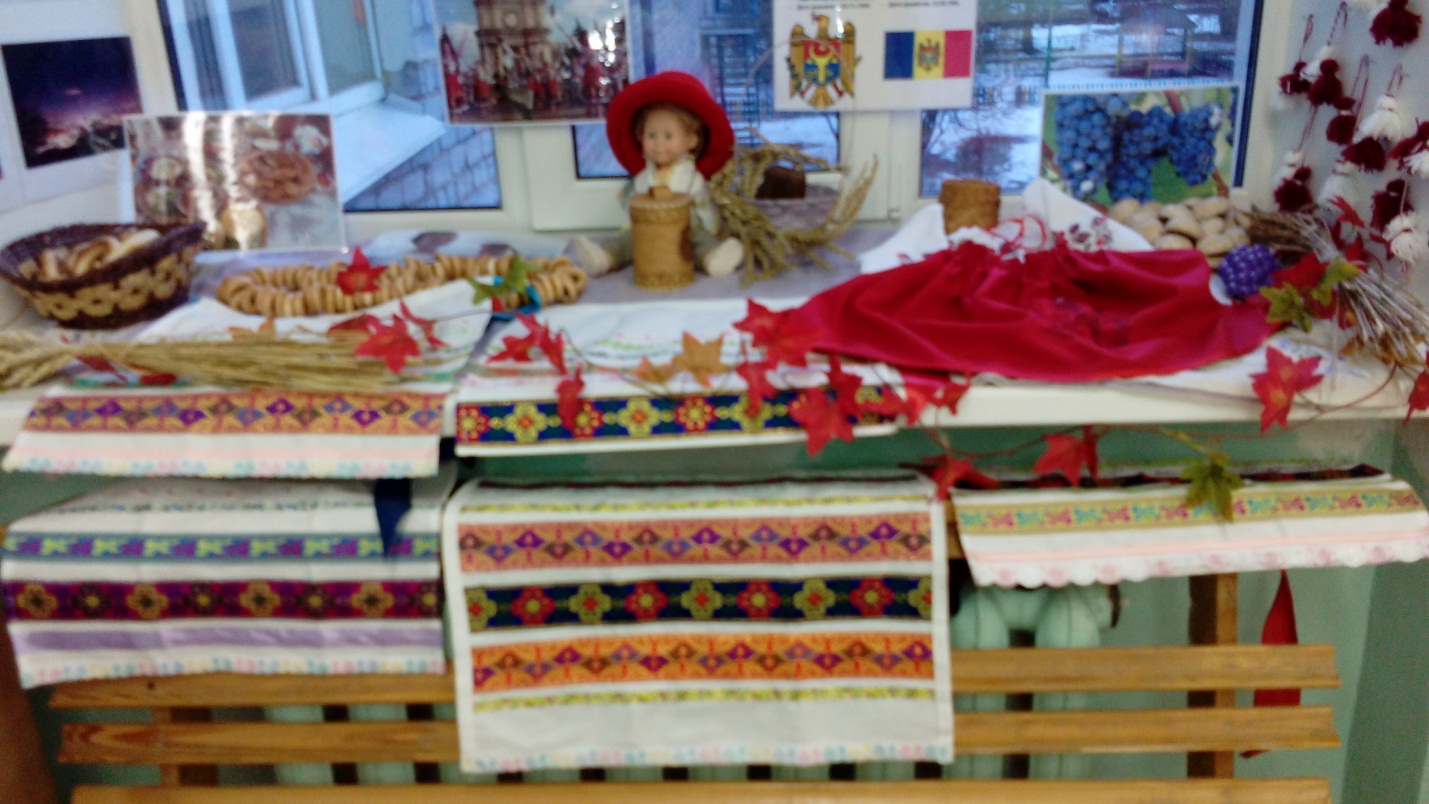 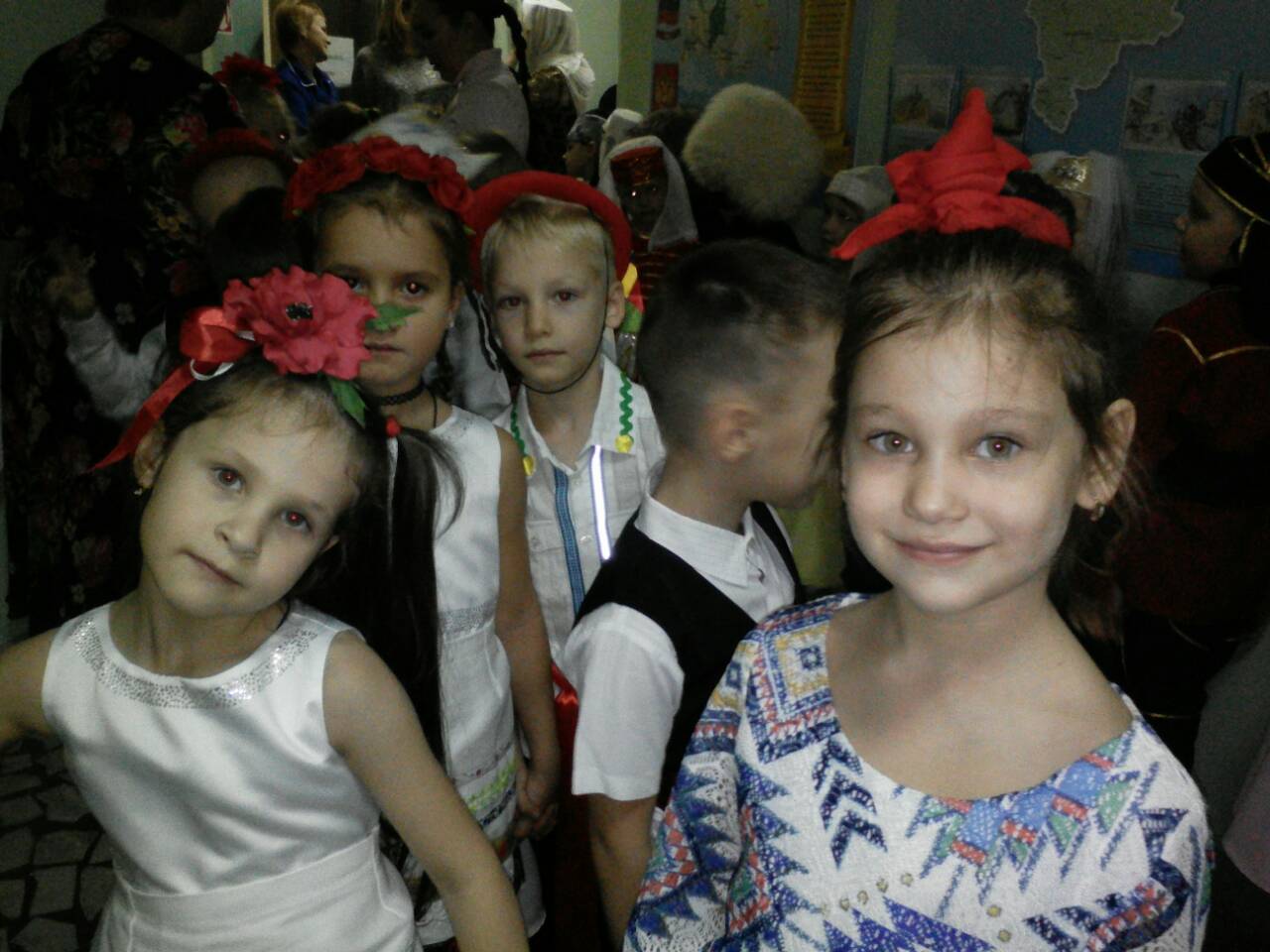 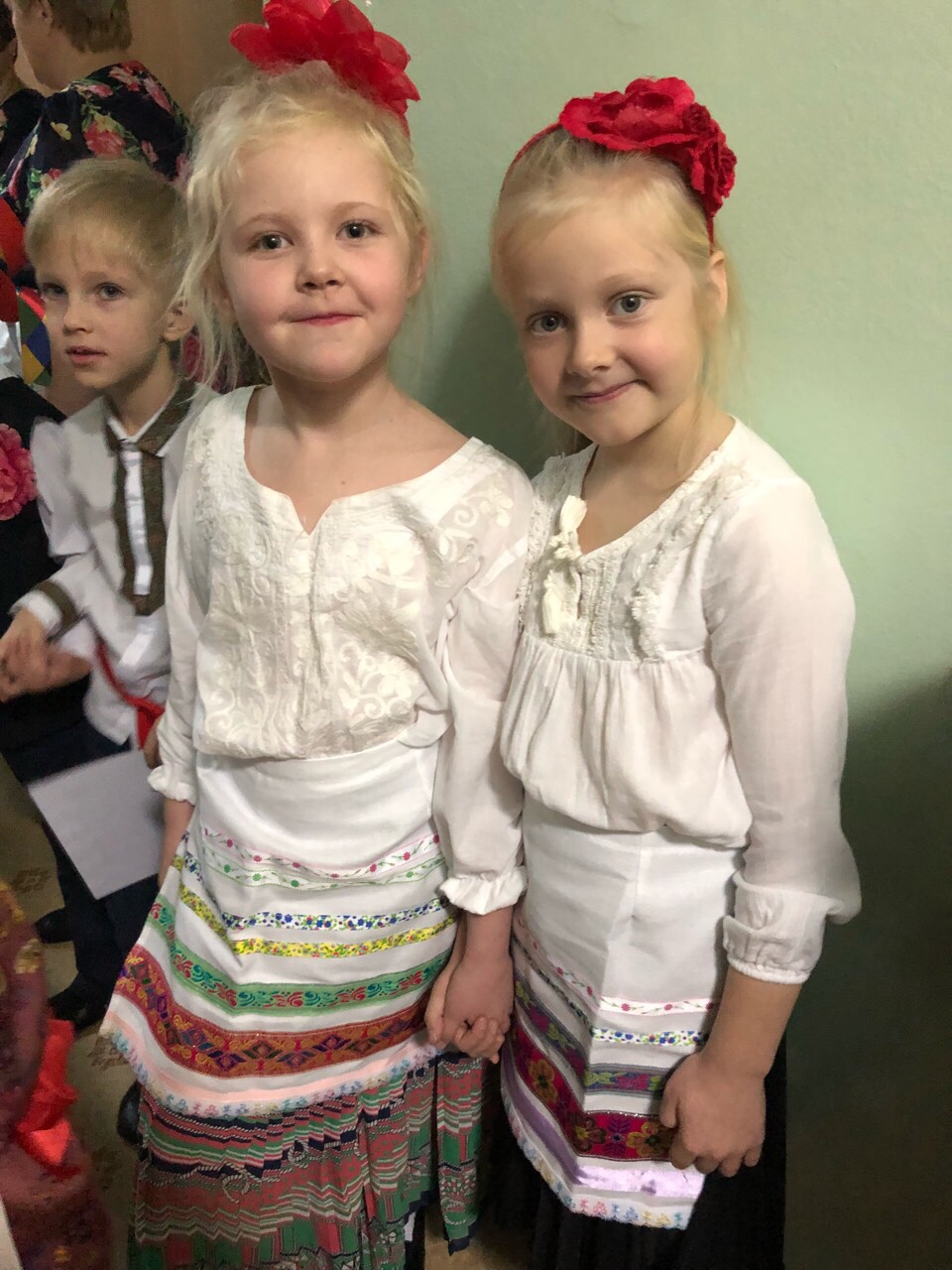 Образовательное занятие «Молдавские узоры»«Национальный костюм»- Молдавский национальный костюм – это разнообразие красок. При нашей роскошной и яркой погоде, просто невозможно создать что-то блёклое и незапоминающееся.- Самыми любимыми цветами всегда считались: красный, зеленый, синий, белый и немного коричневый. Ткань могла быть также разнообразной. Лён и хлопок – семьи богатые. Вся одежда была вышитанациональным узором. Национальная женская одежда более красочна, чем мужская. Тогда рубаху шили из самого лучшего полотна и украшали вышивкой или узором мережки.- Туникообразную рубаху украшали вышивкой, на груди три-четыре вертикальные полосы. Орнамент всегда яркий, красочный для праздничных рубах. Орнамент рубах модернизировался и появился растительный мотив – изображение листьев, винограда и цветов. Он располагался в основном в виде квадрата или прямоугольника на плечах поперёк рукава. Эта вставка называется- “alti”, а рубаха с таким рукавом- ‘cme cu alti”.- Дети, посмотрите, пожалуйста, на эти красивые узоры молдавских рукодельниц, которые изображены на национальных молдавских нарядах.-Сегодня мы с вами будем художниками - народными умельцами, и разрисуем один из этих узоров на ткани для рубашек молдавских девушек. Ткань перед вами белого цвета и на ней мы будем рисовать.«ЛЕГЕНДА О МЭРЦИШОРЕ».Звучит мелодия Е. ДОГИ «МОЙ ЛАСКОВЫЙ И НЕЖНЫЙ ЗВЕРЬ». В центре зала сидит ПОДСНЕЖНИК. В конце зимы весна отправила подснежник узнать – скоро ли ее время правления?  Зима, увидев Подснежник – Вестник Весны, разозлилась , завела сильную вьюгу, подняла ветер. Она ломала молодые деревца и вырывала засохшие колючки.Вот и наш Подснежник оказался под колючками и сугробами снега.Весна, не дождавшись своего вестника, отправилась его искать. Вдруг она заметила под сугробом зеленый листочек и поняла, что друг в беде. Весна, освобождая Подснежник, поранилась. Капли ее алой крови окрасили часть подснежника. Подснежник был освобожден и всем возвестил о приходе Весны.                                   Изготовление Мерцишоров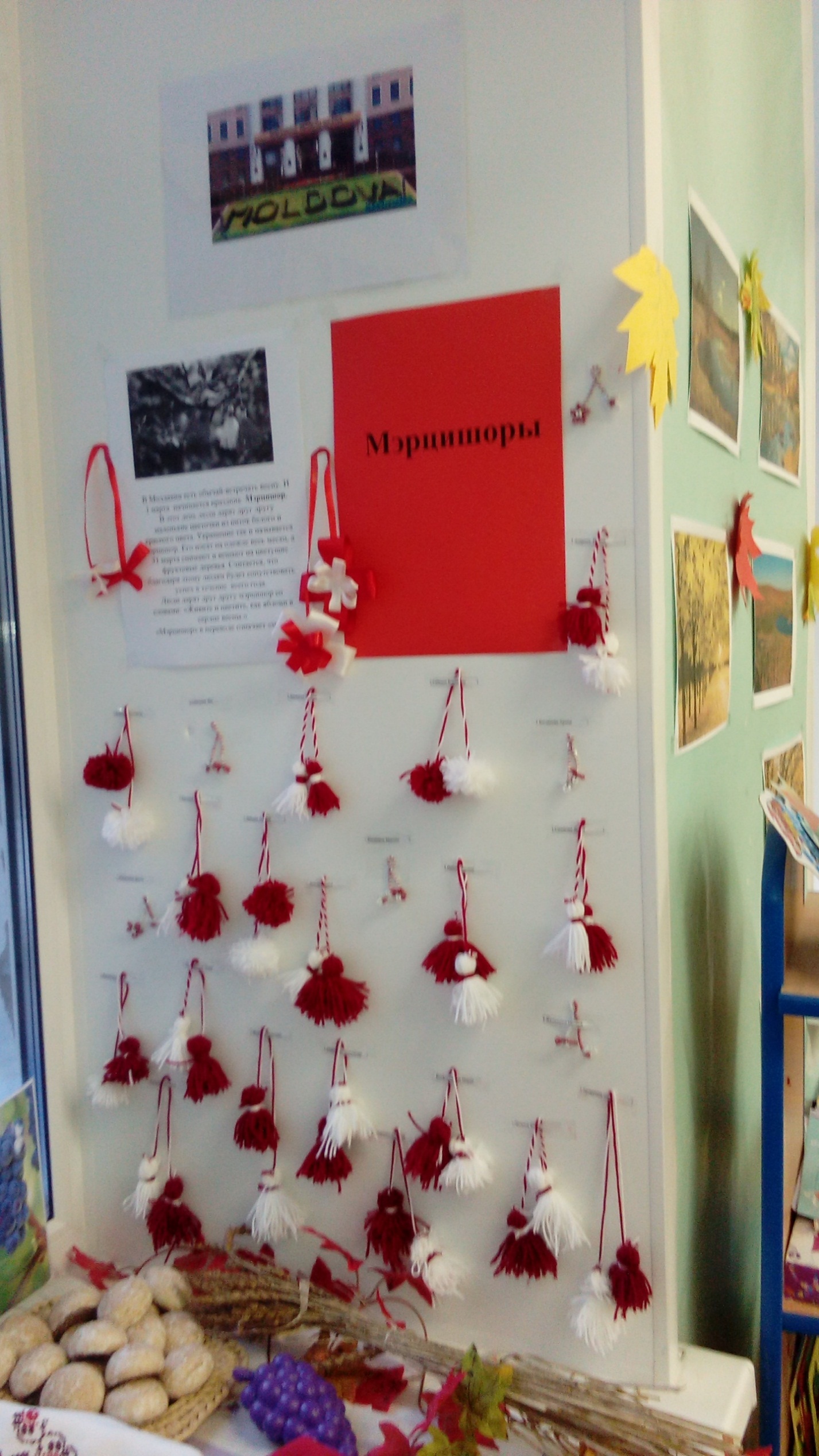 Итог проекта :Фестиваль  «Тюмень многонациональная»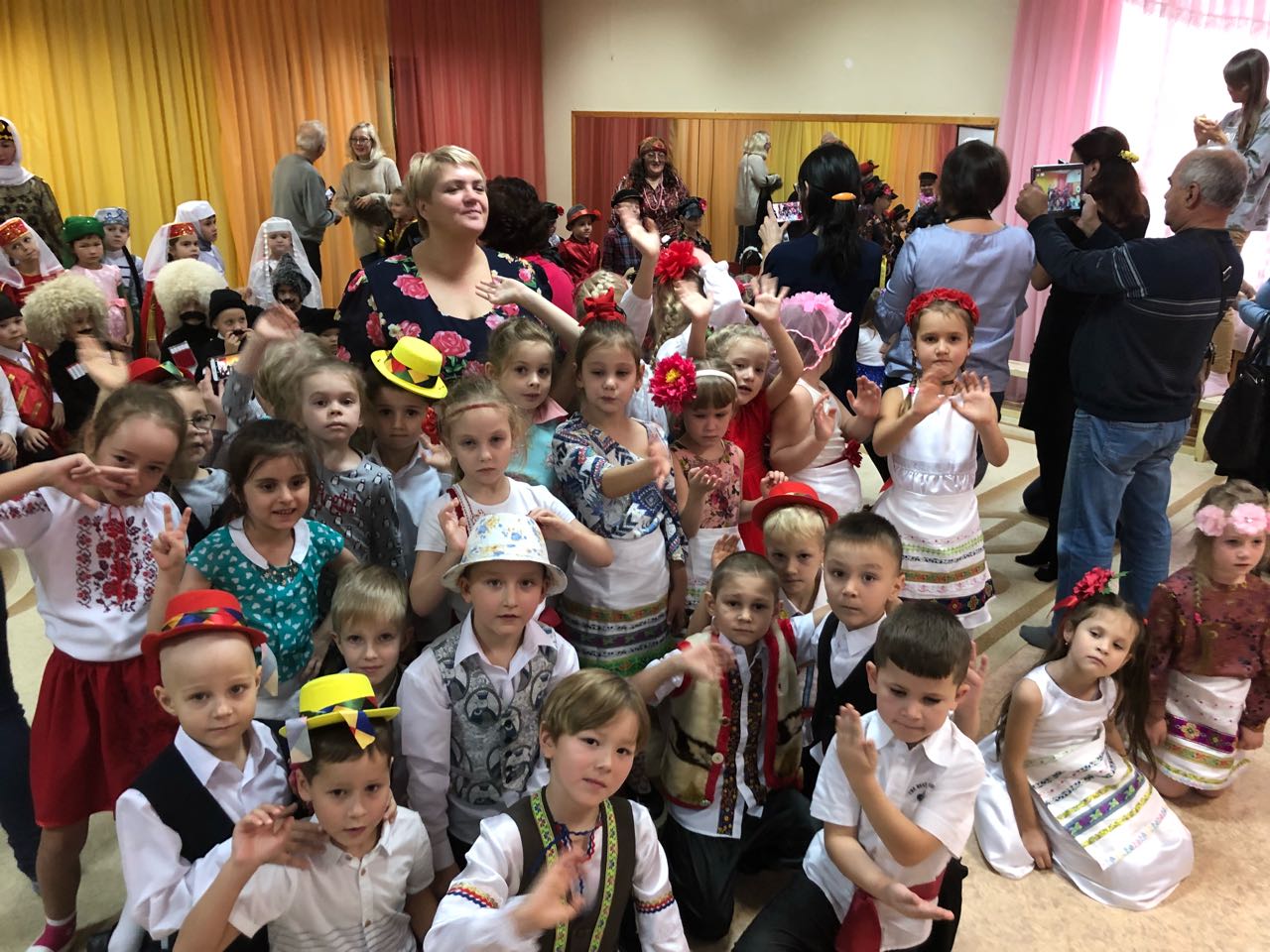 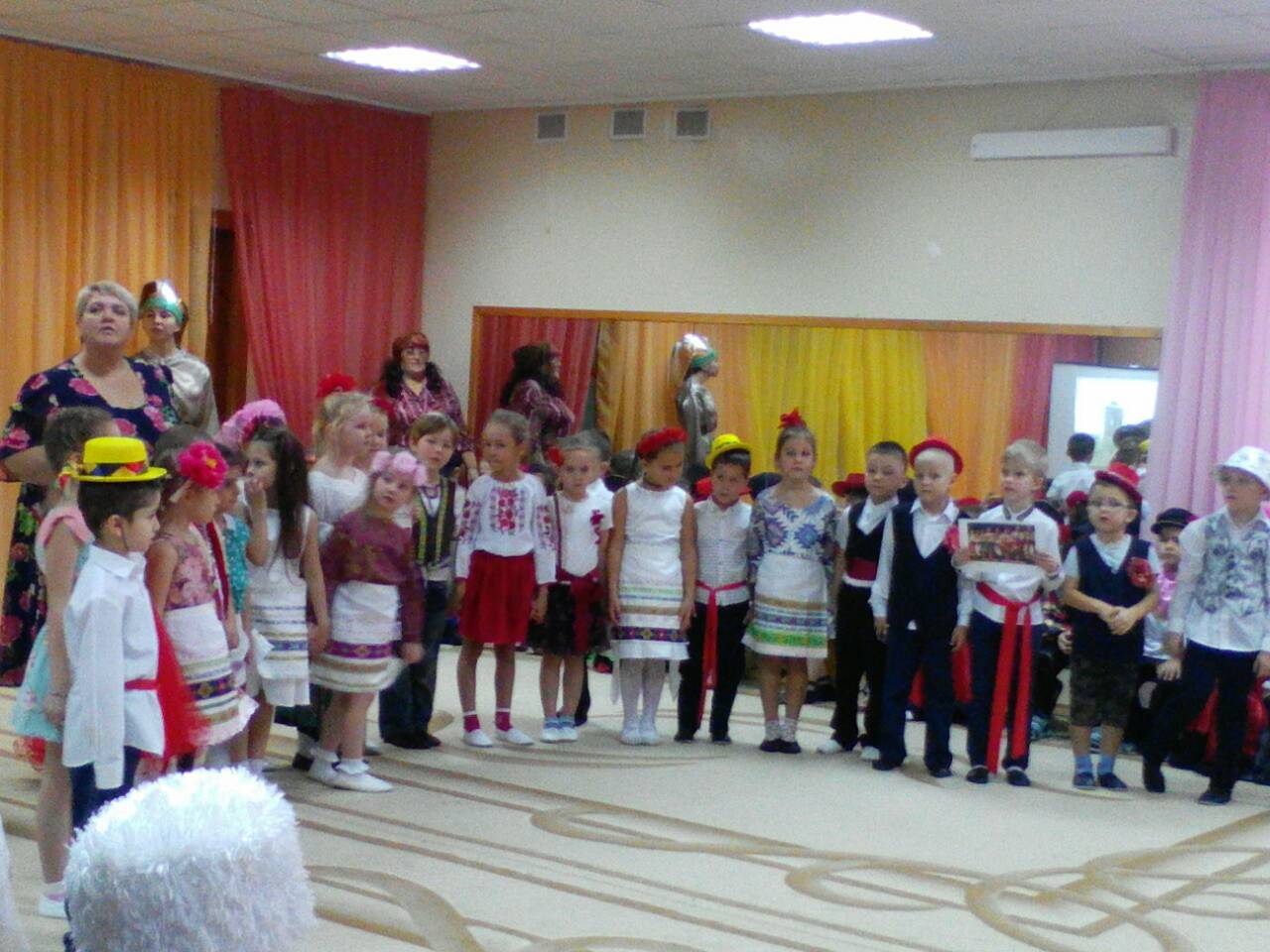 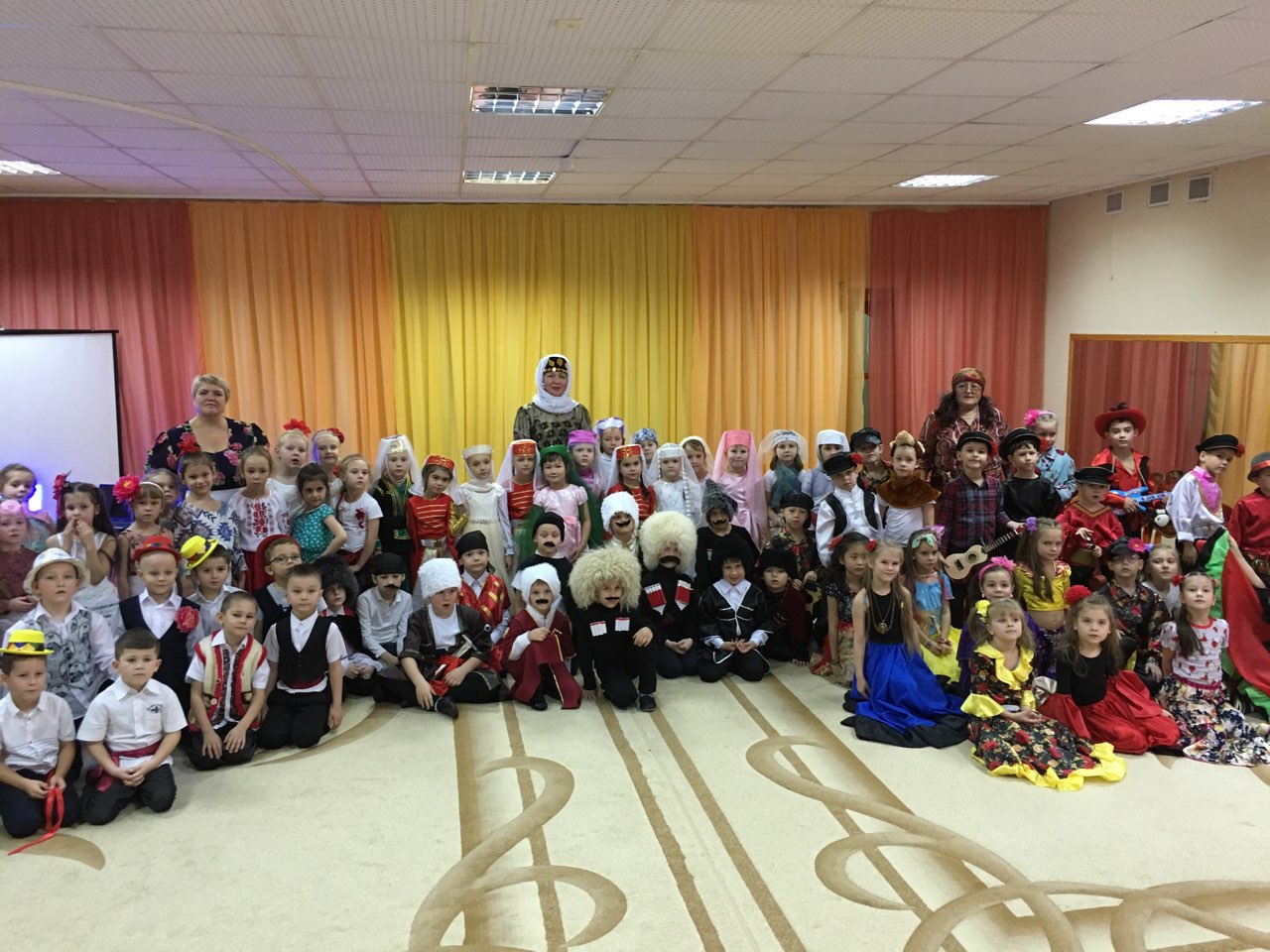 